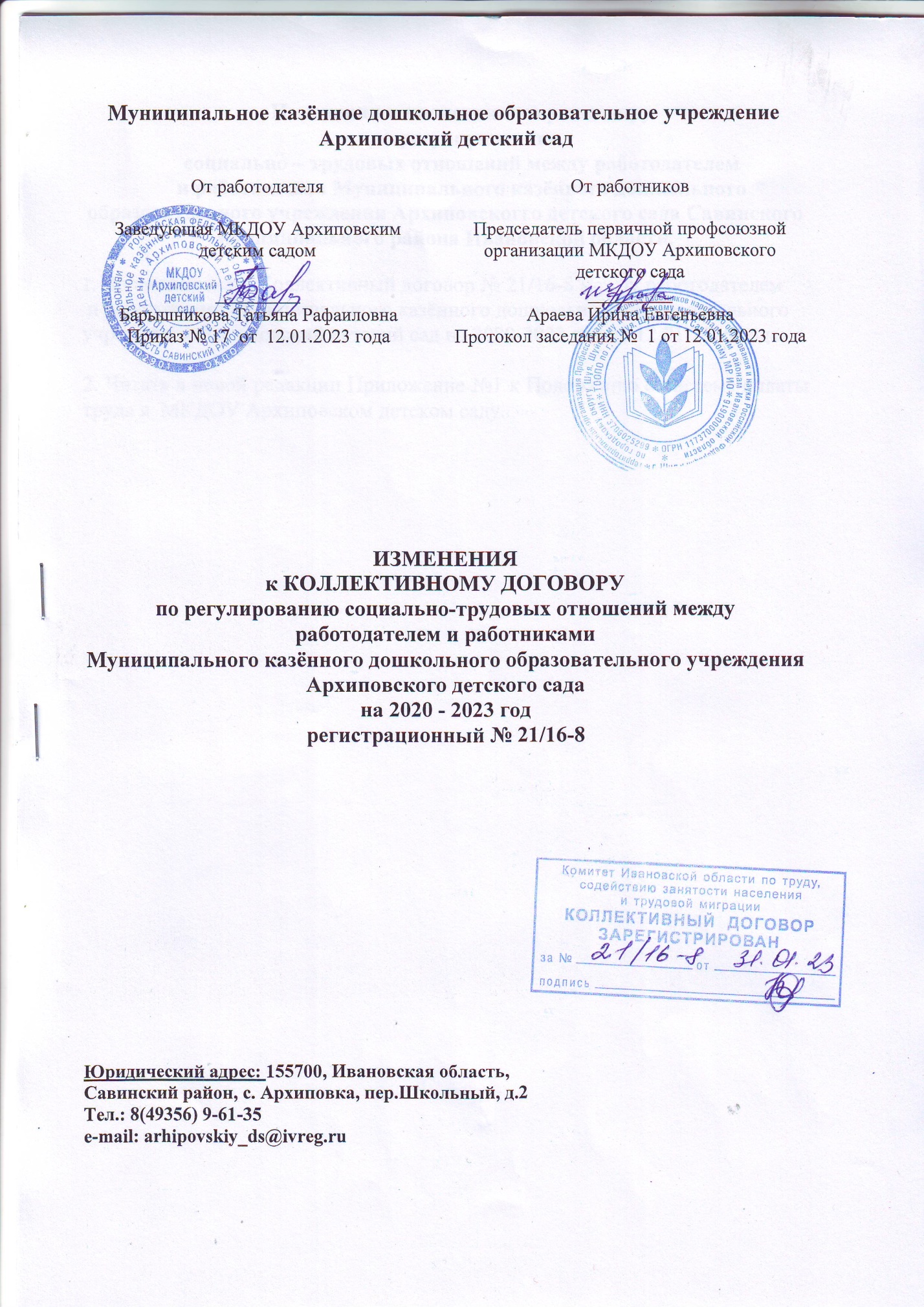 Изменения к коллективному договору по регулированиюсоциально – трудовых отношений между работодателеми работниками Муниципального казённого дошкольного образовательного учреждения Архиповского детского сада Савинского муниципального района Ивановской области.1. Пролонгировать Коллективный договор № 21/16-8 между работодателем и работниками Муниципального казённого дошкольного образовательногоучреждения Архиповский детский сад на 2020-2023 год до 12.01.2026 года.2. Читать в новой редакции Приложение №1 к Положению о системе оплаты труда в  МКДОУ Архиповском детском саду. 